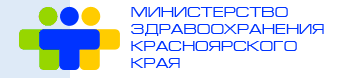 Уважаемые родители!Информируем вас о возможности пройти медицинскую реабилитацию детям                    с  заболеваниями  мочевыделительной системы: эписпадия и экстрофия мочевого пузыря, необструктивный хронический пиелонефрит, хронический обструктивный пиелонефрит, хронические тубулоинтерстициальные нефриты, рефлекторный мочевой пузырь, нейрогенная слабость мочевого пузыря, непроизвольное мочеиспускание                    и другие уточненные виды недержания мочи.Медицинская реабилитация – это важный этап оказания медицинской помощи ребенку.  Проведение медицинской реабилитации является необходимым условием выздоровления пациента, восстановления нарушенных функций органов и систем, минимизации риска развития осложнений после перенесенного заболевания. Положительные эффекты медицинской реабилитации детей, имеющих                 или перенесших заболевания мочевыделительной системы:улучшение уродинамики нижних мочевыводящих путей;ускорение созревания нервно-мышечного аппарата тазовых органов;ликвидация воспалительных процессов в почечной ткани и мочевыводящих путях;нормализация обменных нарушений и функционального состояния почек;стимуляция регенеративных процессов и предупреждение процессов склерозирования сосудов почек;восстановление функции и регуляции акта мочеиспускания на всех уровнях иннервации.Медицинские организации для реабилитации детей, перенесших заболевания мочевыделительной  системы:КГБУЗ «Красноярский краевой клинический центр охраны материнства                    и детства», г. Красноярск (в условиях круглосуточного и дневного стационара)Ответственный: Устинова Алена Васильевна 8(391)249-04-74, 8(391)243-56-73 КГБУЗ «Красноярский краевой центр охраны материнства и детства № 2»,                     г. Ачинск (в условиях круглосуточного стационара и амбулаторно) 	Ответственный: Усынина Лилия Александровна 8(39151)6-83-85КГБУЗ «Канская межрайонная детская больница» (в условиях круглосуточного стационара)Ответственный: Томилов Дмитрий Владимирович 8-902-980-85-58КГБУЗ «Норильская межрайонная детская больница» (в условиях круглосуточного и дневного стационара)Ответственный: Елькина Наталья Николаевна 8(3919)42-44-00КГБУЗ «Городская детская поликлиника №1, г. Красноярск, 
(амбулаторно) Ответственный: Струкова Анна Сергеевна 8(391)212-11-52Для оформления направления на медицинскую реабилитацию ребенку, имеющему/перенесшему заболевание мочевыделительной системы Вам необходимо обратиться к врачу-педиатру участковому в поликлинику по месту жительства (прикрепления) ребенка.